Eagles SPAG taskWeek commencing 4th May 2020Task 1Making Your Own Grammar Flip Book/ChartFor today’s activity, please can you make your own grammar flip book/chart (see the pictures below – we made one at home and tied it together with ribbon but you could glue or staple yours). It will be really helpful to you over this coming week and the weeks to come.Please can you have each page having a different title of a word class…. We did big posters of these in class after half term! I would like your flip chart to have the following titles: Noun (broken in to Proper nouns and Common nouns), Pronoun, Verb, Adverb, Adjective, Preposition, Conjunction andRelative pronouns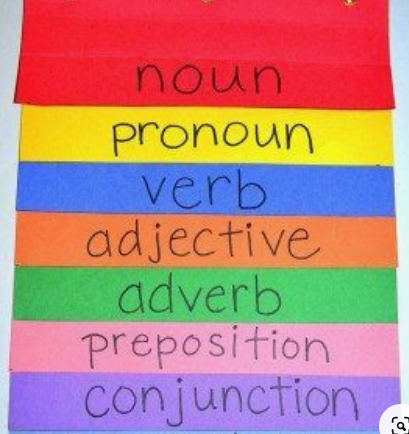 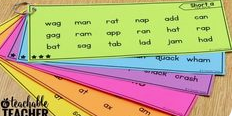 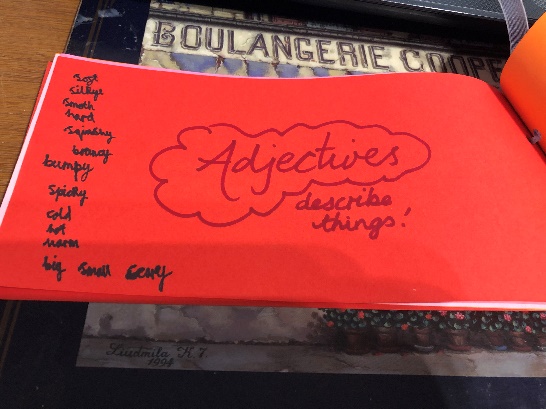 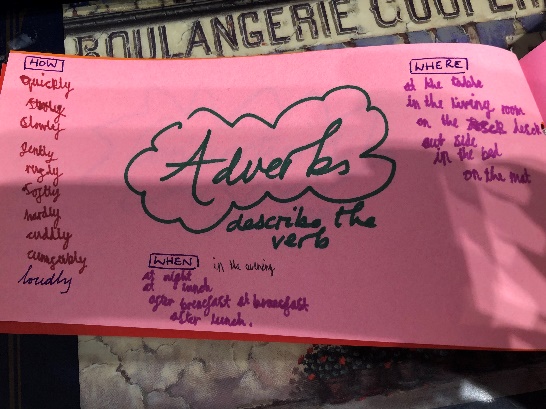 